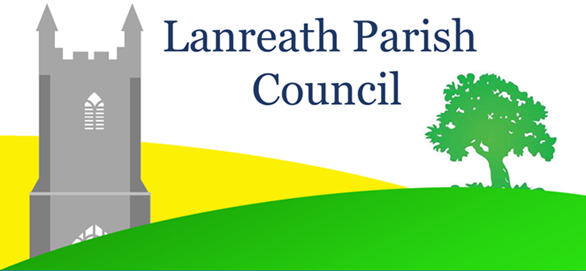 LANREATH PARISH COUNCIL BUDGETFINANCIAL YEAR 2020/21Reviewed by the Parish Council on 19th November 2019Budget Financial Year 2020/21 (Cont’d)Lanreath Parish Council Precept for Financial Year 2020/21 as agreed by the Council on 19th November 2019: £10,500.00Budget for Remaining Financial YearBudget for Remaining Financial YearBudget for Remaining Financial YearItemCreditDebitPublic Toilet Cleaning£600.00Clerk£1,372.00D Hilton £50.00Village Hall£64.00Millennium Green Christmas Tree£100.00HMRC£318.00Parish Councillor Expenses (10 x £25)£250.00SWW£177.00EDF£248.00Cost and Contribution Community Garden Fence£100.00£295.00Community Area Grass Cutting£220.00Elizabeth Rose - Playground inspection£100.00Current Account end October 2019£205.00Deposit Account end October 2019£6,101.18Treasurers A/C end October 2019£2.24Total Income & Expenditure£6,408.42£3,794.00Estimated Balance end of Financial year 2019/20£2,614.42Income / Expenditure Summary 2019/2020Income / Expenditure Summary 2019/2020Income / Expenditure Summary 2019/2020ItemCreditDebitBalance of Funds as of 31.03.2019£3,352.14Precept£9,900.00Cornwall Councillor Community Grant£400.00Contribution for Community Garden fence£100.00VAT Recovered£209.23Payments to 31.10.19£7,552.95Estimated Payments to 05.04.2020£3,794.00Totals£13,961.37£11,346.95Balance / Effective Contingency 2019/202,614.42Budget for Financial Year 2020/21Budget for Financial Year 2020/21Budget for Financial Year 2020/21ItemCreditDebitFunds carried over from Financial Year 2019/20£2,614.42Clerks Salary £3,466.78HMRC£778.46Insurance£772.00Village Hall Rent£155.04Royal British Legion£16.32VAT£213.18£213.18SWW£244.00EDF£475.00Village Toilet Cleaning Service£1,200.00Auditor£107.00SW Hygiene£154.15Community Areas Grass and Hedge Cutting£800.00Footpath maintenance£60.00£60.00D Hilton (PAYE advisor)£122.40Amenities Group donations£200.00Minibus donation£300.00Village Hall donation£300.00PCC donation£400.00Ladybirds donation£300.00Parish Councillor Expenses£250.00Millennium Green Christmas Tree£102.00Elizabeth Rose Inspections (Playground Equipment)£102.00Community Garden rent£10.00Website hosting£60.00Salt Bin replenishment£50.00Refurbishment of Millennium Building steel framing£500.00Sub Totals£2,887.60£11,138.33Contingency – One-off Community project donations£300.00Contingency - Bye Election£1,000.00Contingency - unscheduled maintenance£1,000.00Totals including contingencies£2,887.60£13,438.33Balance Excluding Precept£10,550.73Required Minimum Precept to balance budget£10,550.73